An X-ray examination procedure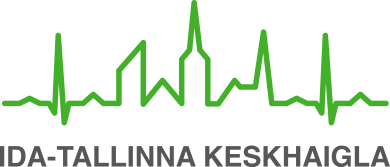 Patient informationThe purpose of this leaflet is to provide the patient with information about an X-ray examination procedure and how to prepare for it.An X-ray examination procedure is performed only on referral by a physician.How X-rays work Ionising radiation is used for an X-ray. This type of radiation is common in our living environment.An x-ray examination creates digital image which gives necessary information about the patient to the radiologist /physician for further treatment.ContraindicationsThere are no contraindications to an X-ray examination procedure. An X-ray examination procedure is also performed during pregnancy for an emergency medical indication. Depending on the part of the body to be examined, a lead apron is used to shield the foetus.Children are more sensitive to ionising radiation, so a lower-intensity mode is chosen for the X-ray examination procedure of children.Preparing for the X-ray examination procedureDuring the X-ray examination procedure, you may be asked to undress and remove metal objects (chains, rings, hairpins) and glasses, if necessary. It is recommended to come to the X-ray examination procedure without jewellery or other accessories. The radiographer will place you in the required positioning for the x-ray. You may be asked to hold your breath for a moment while taking the image so that the body area does not move and to improve the quality of the image.What is a contrast agent and how it may affect?It is sometimes necessary to inject iodine based contrast agent intravenously to obtain clearer view of the organs. A venous cannula is inserted into your forearm. When a contrast agent is being injected you have a feeling of warmth in your stomach and a metallic taste in your mouth. In rare cases, iodine based contrast agents may cause hypersensitivity reactions: skin rash, itching, nausea or dizziness. If you are hypersensitive to contrast agent, iodine or any other medications, you should inform your treating physician and radiographer before the examination procedure. ResultsYour physician will inform you about the results. If you wish to have the results of the examination on a data carrier, you need to pay for it separately.  The price of the service is included in the price list for paid services of AS East Tallinn Central Hospital (https://www.itk.ee/patsiendile/hinnakiri/radioloogia).ITK931 Approved by the decision of the Care Quality Commission of East Tallinn Central Hospital on 03.06.2020 (protocol no. 5-20)